PRESENTACIÓN ESTÁNDAR DE MEMORIA Y BALANCE 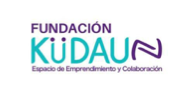 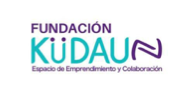 DE ORGANIZACIONES DE LA SOCIEDAD CIVIL FECU SOCIAL SIMPLIFICADAFecha de publicación: 31 marzo 2023Período reportado: 1° de Enero al 31 de Diciembre de 2022Carátula IdentificaciónInformación de la organizaciónGestióni. Persona de contacto: Alejandra Lantadilla, fundacionkudaun@gmail.com, +569 97899875Información general y de contextoCarta del máximo responsable de la organización(Presentación del Presidente, Gerente General, Fundador, etc. La carta debe incluir al menos un análisis de: la misión y, visión de la organización; sus objetivos, y la estrategia para dar cumplimiento a los mismos;  contexto en el que opera la organización, incluyendo si fuera pertinente, la realidad país, regional, etc., hechos relevantes del período y desafíos futuros)Somos Nancy Rojas Correa y Viviana Morales Verdugo, directoras fundadoras de Fundación Küdaun, la cual nace como proyecto social en 2019 y pasa posteriormente a ser ONG en 2022.Basadas en el trabajo social  desarrollado por años y en que, a pesar de los avances alcanzados como país, las cifras seguían dando cuenta tanto de una brecha salarial como de una notable diferencia en la asignación de roles entre hombres y mujeres, decidimos encausar la creación de un espacio físico o virtual que fuera capaz de transformar a la mujer impulsando su crecimiento integral y su desarrollo social a través del emprendimiento colaborativo.“… ocupación femenina se mantiene cerca de 20 puntos porcentuales por debajo del masculino…” (Casen 2020)“… 57% de las emprendedoras tiene negocios informales, lo que implica menor seguridad laboral y previsional, y el 65% tiene ingresos inferiores al salario mínimo (frente al 43% y el 38% de los hombres, respectivamente). En la mayoría de los casos (40%), la decisión de iniciar una empresa se justifica por la búsqueda de una mejor compatibilización con las labores domésticas y de cuidado, y en consecuencia, estos emprendimientos son realizados mayoritariamente en sus mismas viviendas (45%)” (Encuesta de Microemprendimiento de 2019 INE, 2020b)Unido a ello, la ola de desempleo y problemas económicos que traían consigo el estallido social y la pandemia, hacían imperioso abrir opciones y fortalecer la fuerza socioeconómica que las mujeres podían significar para nuestro país. Es así que, Küdaun podía proyectarse como un agente activo en la construcción de una sociedad más equitativa, justa, inclusiva y feliz, donde cada mujer se sienta empoderada, valiente y valorada en su multiplicidad de roles.Acoger, capacitar y empoderar a la mujer (vulnerable, rural o cuidadora informal) respecto de su valor como agentes sociales fundamentales a la hora de impactar a sus familias y a Chile por medio de su propio desarrollo económico, se transformó así en nuestra gran misión y convicción.Entregarle herramientas, tanto en el ámbito del autoconocimiento como de la capacitación, le permite a cada mujer reconocer sus habilidades y fortalecer sus conocimientos para alcanzar un crecimiento integral y su independencia emocional y económica.Se definen entonces como pilares de nuestro programa de emprendimiento: trabajar en cada mujer, la autovaloración (empoderamiento y liderazgo positivo), la capacitación (conocimiento de herramientas básicas para emprender), y el acompañamiento continuo (mentorías para su impacto socioeconómico).Algunas de las actividades realizadas en la línea de nuestra misión han sido: Gestión y ejecución de talleres (autoconocimiento, herramientas básicas para emprender, armar y formalizar una empresa, RRSS, fotografía para rrss, entre otros).Realización de primer catastro de mujeres cuidadoras informales de la Provincia de Chacabuco.Implementación y ejecución Programa Atrévete a Emprender para Programa Quiero mi Barrio, en  Villa Centenario 2 de Colina.Participación en diversos lives, foros, congresos y conversatorios en torno al rol de la mujer en los diferentes espacios sociales.Estructura de gobiernoCUADRO N° 1Estructura operacionalDescriba los principales cargos y cómo se relacionanÁrea Administración y finanzas:  Contabilidad, logística, Financiamiento, RSE, área legalÁrea Relaciones con el entorno: Comunicación, Comunidades, Alianzas, Recaudación, Coordinación de Voluntariado.Área Servicios: Proyectos y programas, Desarrollo local, Capacitación, Asesorías, CoachingValores y principiosMotivaciones y objetivosAportar al desarrollo integral de las mujeres en situación de vulnerabilidad.Entregar a las mujeres herramientas y conocimientos que refuercen su autoestimaGuiar y acompañar el desarrollo integral de la mujer por medio de su independencia emocional y económica.Empoderar y fortalecer desde la autovaloración positiva y por medio del acompañamiento continuo.Principales actividades y proyectosActividades(Incluir una breve descripción narrativa del quehacer de la organización; a qué se dedica, cuál es su principal actividad – o principales actividades. Posteriormente, se pueden agregar las actividades específicas que se hayan desarrollado durante el período, según su relevancia).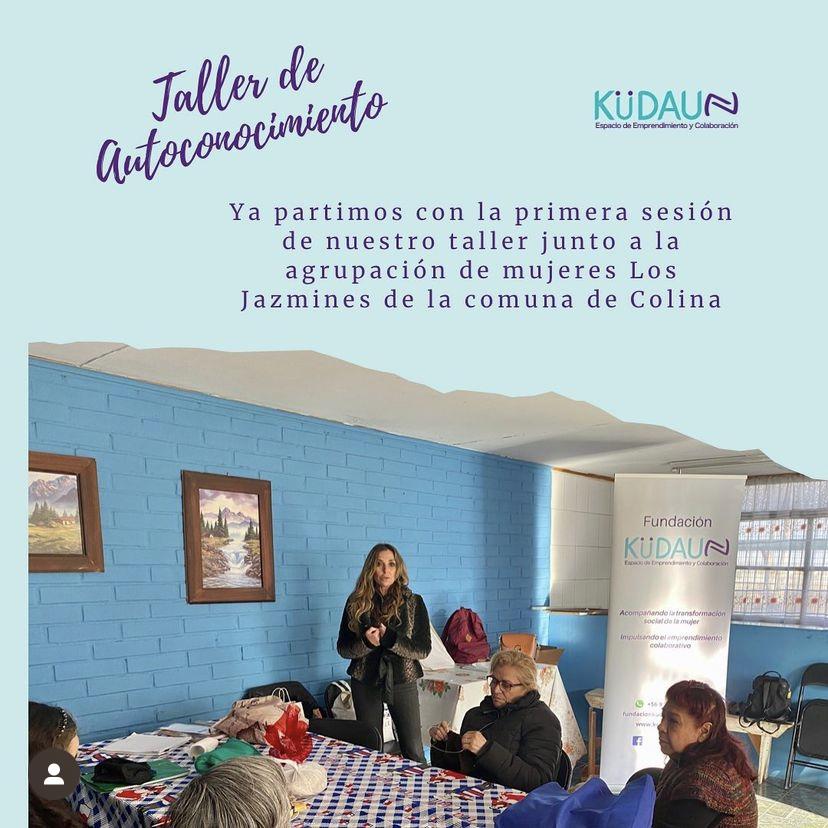 NetworkingConectar con una red de emprendedoras con el fin de generar vinculación, apoyo y colaboratividad entre ellas.AsesoríasConsejos y orientación personalizada para desarrollar una idea de negocio, hacer crecer un emprendimiento ya existente y/o encontrar soluciones idóneas para el buen funcionamiento y la escalabilidad de este.ColaboraciónActividades y eventos que permitan generar alianzas, acompañamiento y colaboración constante entre emprendedoras.Coaching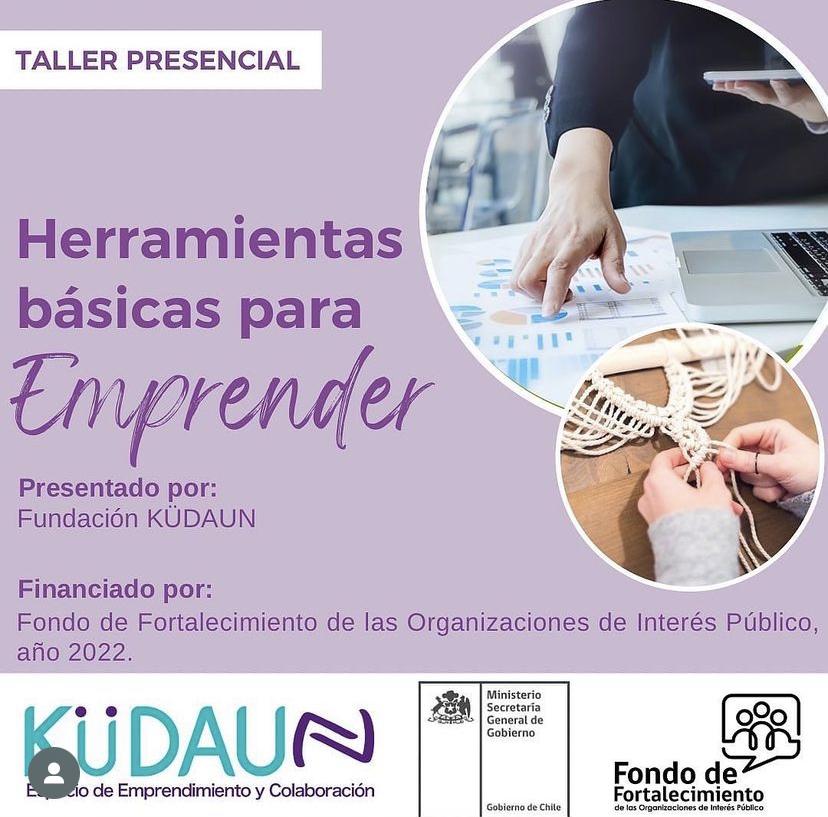 Trabajo en pos del autoconocimiento, autovaloración y empoderamiento de la mujer emprendedora.  Enfocando positivamente sus fortalezas hacia el logro de tus objetivos.TalleresEntrega de conocimientos y  herramientas necesarias para administrar un emprendimiento.Aquí un ejemplo de Taller de Autoconocimiento ejecutado en la Agrupación de Mujeres Los Jazmines de Colina.EventosCreación, organización y producción de eventos de networking para mujeres emprendedoras, como por ejemplo,  Woman´s Sunrise 2022  para 50 mujeres emprendedoras de Colina, Foros MIM Latam con diversos temas contingentes a la realidad de la mujer latinoamericana, con participación de 6 países en 2022.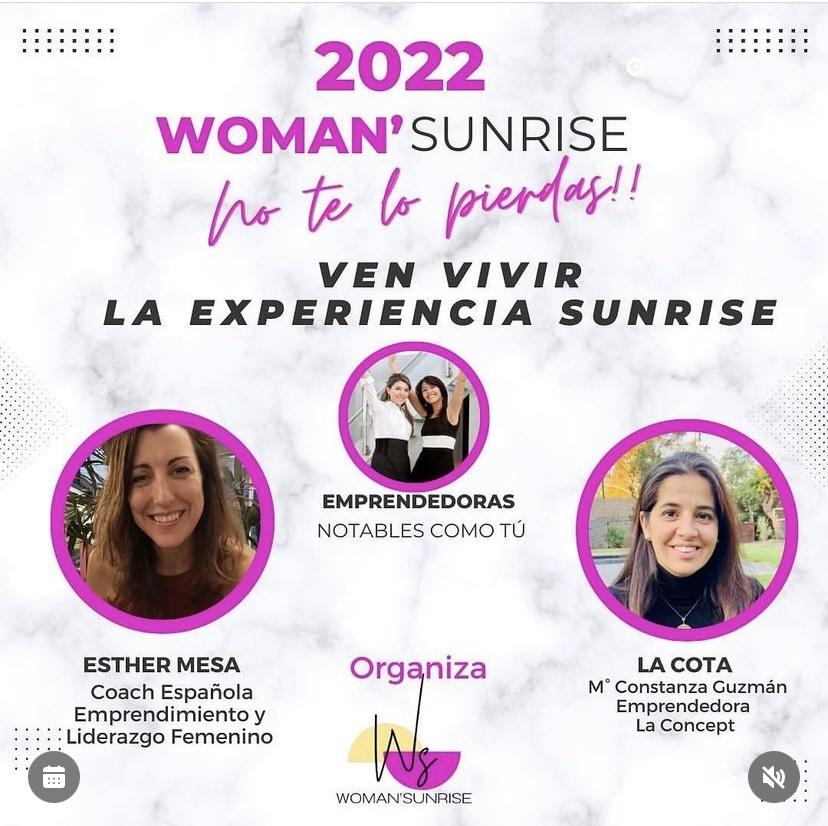 Proyectos
(Detallar, por medio del cuadro que sigue, los principales proyectos que se hayan realizado durante el año, con una breve descripción de sus objetivos, acciones desarrolladas, usuarios, y resultados obtenidos)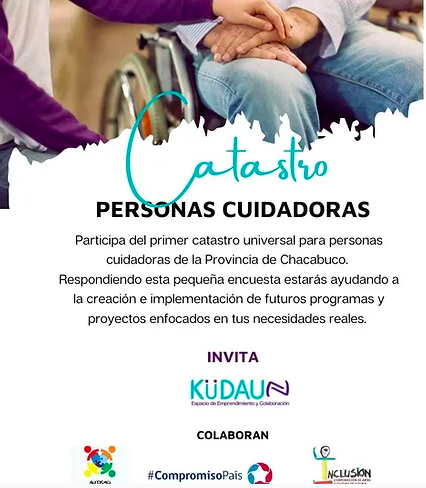 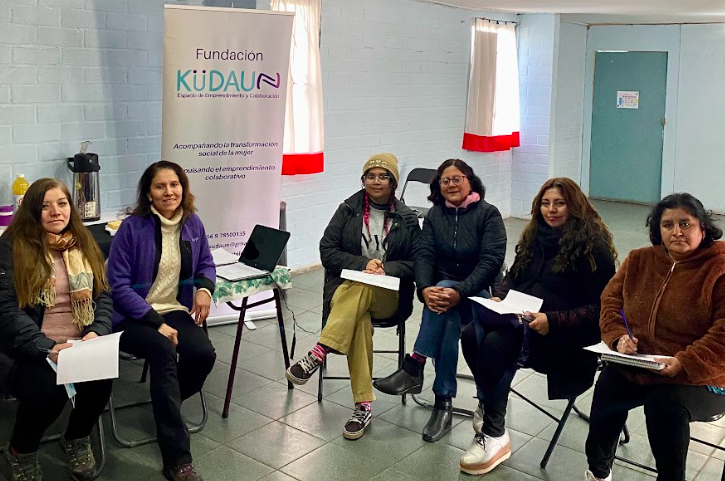 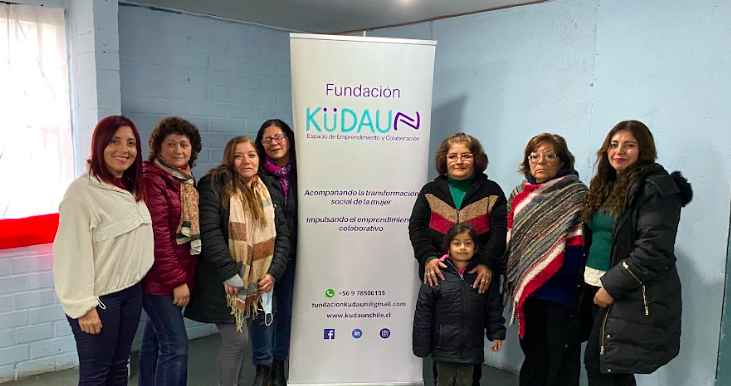 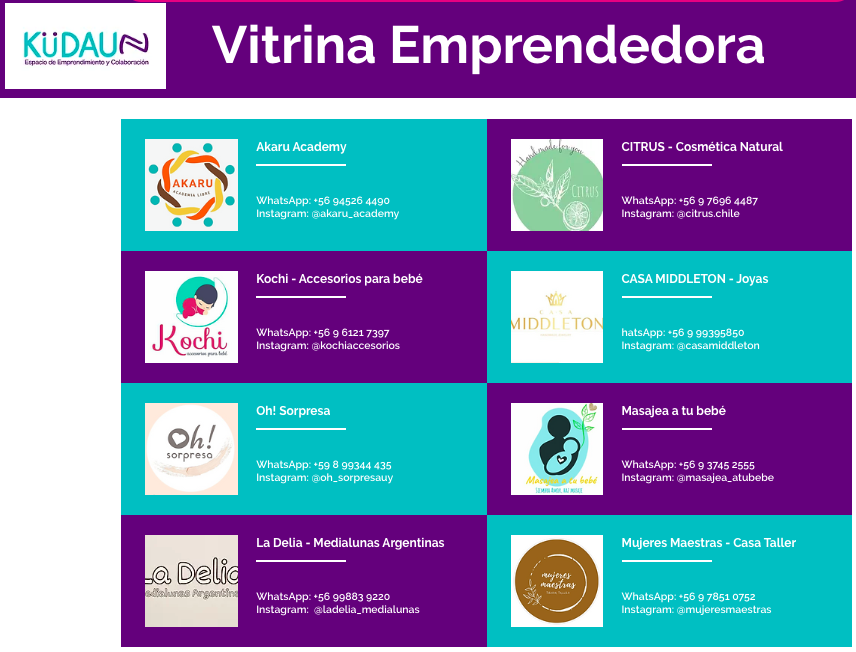 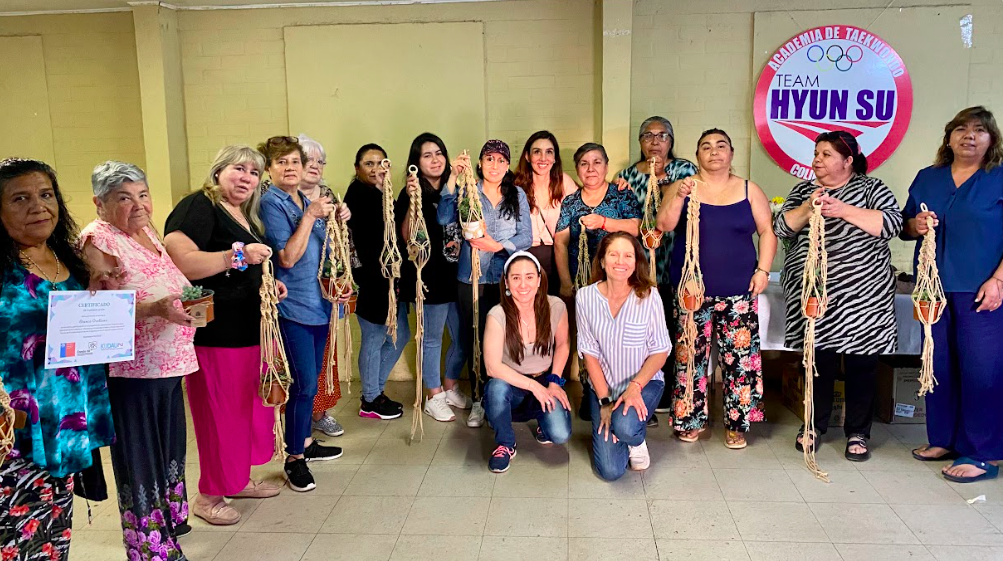 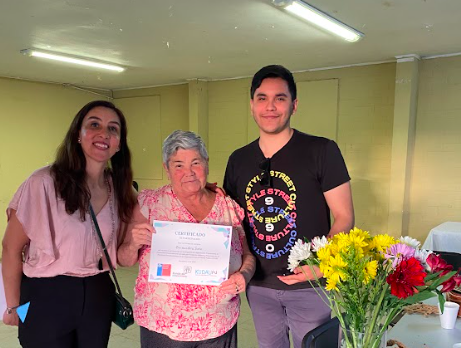 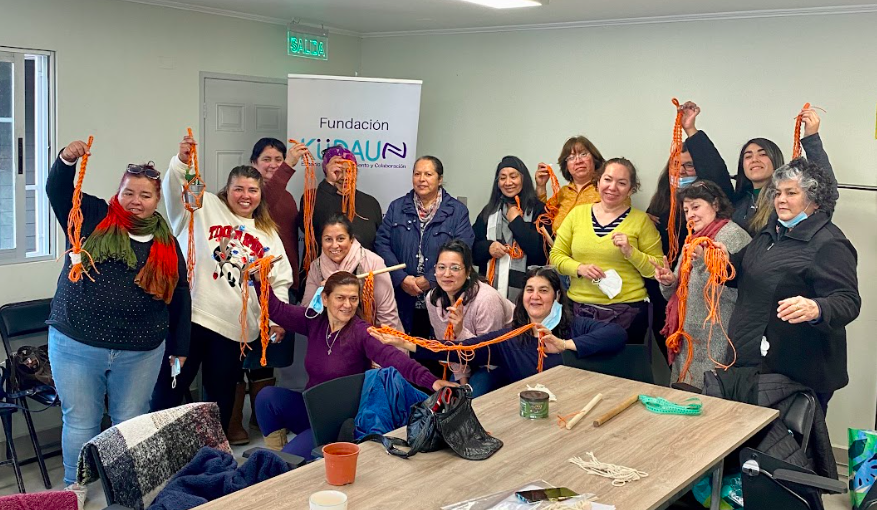 Identificación e involucramiento con grupos de interés(Presentar los principales grupos de interés con los que se relaciona la organización y su interacción). Agrupaciones y organizaciones de mujeres de sectores vulnerables y/o ruralesMujeres cuidadoras informalesAgrupaciones o entidades dedicadas a impulsar emprendimientos y que trabajan por disminuir la brecha de género en Chile. Iniciativas del ámbito social y universitario que promueven el trabajo con mujeres vulnerablesOrganizaciones municipales destinadas al trabajo con mujeres, entre ellas, Oficinas de la Mujer.Organización de entidades de mujeres emprendedoras latinas en el mundo  ”Mujeres Impactando Mujeres” (MIM).CUADRO N° 2Prácticas relacionadas con la evaluación o medición de satisfacción de los usuarios y resultados obtenidos(Especificar si existen prácticas de evaluación de satisfacción de los usuarios, en relación con las actividades y proyectos de la organización; esta pregunta hace referencia específicamente a “satisfacción de usuarios”, lo que usualmente se evalúa a través de encuestas, cuestionarios, u otros tipos de consulta relativas a las actividades en las que los usuarios han participado)Cada vez que se realizan actividades se lleva control de cantidad de personas beneficiadas, control de asistencia a las actividades y encuesta de satisfacción al término de cada ciclo de talleres.Participación en redes y procesos de coordinación con otros actores(Incluir una breve descripción de la participación en redes, y de la coordinación con otros actores para el desarrollo de sus actividades)Vinculación con Municipios tales como Colina y el programa de gobierno Quiero mi barrio implementado en algunos sectores de la comuna; Municipalidad de Pucón y su oficina de la Mujer; Municipalidad de Curicó y Hualañé, con esta última, por medio del programa Jefas de Hogar implementado en la comuna. Gestión de alianzas colaborativas con Universidades, organizaciones y agentes sociales activos, por medios virtuales y presenciales para la implementación de talleres o de nuestro programa de emprendimiento.Asistencia a congresos, lives, foros,  programas orientados a la visibilización de la multiplicidad de roles de la mujer en la sociedad actual. En calidad de participantes y/o de expositoras.Reclamos o incidentes(Incluir en este apartado la ocurrencia de reclamos o incidentes relevantes, si los hubiere,  de parte de cualquier grupo de interés relevante, como los usuarios, sus familias, los trabajadores, voluntarios, la autoridad, entre otros).No hemos registrado incidentes ni reclamos de las actividades desarrolladasInformación de desempeñoObjetivos e indicadores de gestión(Indicar cuáles son los principales objetivos y metas de la organización, para el año que se reporta, y una evaluación de su cumplimiento. Adicionalmente, responder las preguntas planteadas).  ¿Su organización cuenta con indicadores de desempeño definidos?NOFecha última actualización: 7 de junio de 2023Nombre de la OrganizaciónFUNDACION KÜDAUNRUT de la Organización65.216.224-KTipo de OrganizaciónFUNDACIÓN Relación de OrigenNO APLICAPersonalidad JurídicaFUNDACION KÜDAUN PARA EL CRECIMIENTO INTEGRAL Y TRANSFORMACIÓN SOCIAL DE LA MUJER Domicilio de la sede principalAVENIDA PADRE SERGIO CORREA 12000, COMUNA DE COLINARepresentante legalNANCY DEL CARMEN ROJAS CORREA 12.668.902-0Sitio web de la organizaciónwww.fundacionkudaun.clPresidente del DirectorioNANCY DEL CARMEN ROJAS CORREAEjecutivo PrincipalNANCY DEL CARMEN ROJAS CORREAMisión / VisiónLa misión de Fundación Küdaun es transformar a la mujer impulsando su crecimiento integral y su desarrollo social a través del emprendimiento colaborativo.
La Visión de Fundación Küdaun es una sociedad más equitativa, justa, inclusiva y feliz, donde cada mujer se sienta valorada y fortalecida en su multiplicidad de roles.Área de trabajoAutovaloración de la Mujer; Emprendimiento Femenino; Independencia Económica de la Mujer. Público objetivo / UsuariosMujeres vulnerables, rurales y/o cuidadoras informalesNúmero de trabajadores6 personasNúmero de voluntarios6 PersonasDIRECTORIODIRECTORIONombre y RUTCargoNANCY DEL CARMEN ROJAS CORREA 12.668.902-0PRESIDENTASOLEDAD DEL PILAR PRADENA FUENTES14.492.382-0SECRETARIAVIVIANA ESTER MORALES VERDUGO12.721.246-5TESORERAMARIA ALEJANDRA LANTADILLA BUDINICH12.693.015-1VICEPRESIDENTANOMBRE DEL PROYECTO"Primer Catastro de Personas Cuidadoras Informales de la Provincia de Chacabuco" Público Objetivo / Usuarios Mujeres cuidadoras informales de la Provincia de Chacabuco.Objetivos del proyectoCatastrar a mujeres cuidadoras de la zona de Chacabuco, con el fin de poder implementar luego, un programa de acompañamiento y capacitación que les permitiera tener vinculaciones sociales, desarrollar un emprendimiento y generar una actividad económica desde sus casas.Número de usuarios directos alcanzados40Resultados obtenidosLa encuesta fue en su mayoría contestada por personas de Colina. La zona de Til Til tuvo un alcance mínimo y el resto de la provincial no fue alcanzada, Esto, dado que no fue posible llegar a las entidades colaborativas que nos ayudarán en su adecuada difusión. No obstante, los resultados fueron compartidos con la Corporación Cultural de Colina para el Desarrollo de actividades con agrupaciones en torno a la discapacidad.Actividades realizadasDifusión de encuesta a través de entidades alusivas y redes socialesLugar geográfico de ejecuciónProvincial de ChacabucoNOMBRE DEL PROYECTOImplementación y ejecución Programa Atrévete a Emprender para Programa Quiero mi Barrio en Villa Centenario 2 de Colina.Público Objetivo / Usuarios 20 personasObjetivos del proyectoImplementar Programa de Emprendimiento con mujeres de Barrio Centenario 2 de Colina, ejecutado en 14 talleres desarrollados en base a 3 módulos: autoconocimiento, herramientas básicas para emprender y estrategias y técnicas de venta.Número de usuarios directos alcanzados12Resultados obtenidosEl programa fue desarrollado en forma total, alcanzando una asistencia de mas del 50% de las inscritas y finalizando con 4 proyectos colaborativos fortalecidos y en vías de ser formalizados en el mediano plazo.Actividades realizadasTalleres, dinámicas grupales, ejercicios de networking, juego de roles, implementación de redes sociales para efectos comerciales, Lugar geográfico de ejecuciónSede Social de Barrio Centenario 2NOMBRE DEL PROYECTOVitrina EmprendedoraPúblico Objetivo / Usuarios Mujeres de cualquier región de Chile, con emprendimientos en su fase inicial o con pocos seguidores en las redes sociales. Objetivos del proyectoEntregar un espacio virtual gratuito donde difundir y promocionar los emprendimientos liderados por mujeres de cualquier región de Chile.Abrimos el espacio de la Vitrina Emprendedora a todos los emprendimientos que nos fueran recomendados, que conociéramos y que nos contactaran para ayudarles a difundir  pequeños negocios.Número de usuarios directos alcanzadosAproximadamente 250Resultados obtenidosMayor difusión y alcance de los diferentes emprendimientos, incluida la vitrina hacia otros países que luego se interesan en la iniciativa y la implementan en sus lugares de origen por medio de sus propias plataformas, beneficiando a sus emprendedoras locales.Actividades realizadasDiseño de la gráfica y difusión del emprendimiento a través de nuestra Plataforma de InstagramLugar geográfico de ejecuciónVirtualNOMBRE DEL PROYECTODesarrollando la Capacidad emprendedora Agrupación Centro de Madres Esfuerzo y Progreso de Colina (Proyecto Ffoip)Público Objetivo / Usuarios Centro de Madres Esfuerzo Y Progreso de ColinaObjetivos del proyectoImplementar programa de emprendimiento y capacitando en la técnica del MacraméNúmero de usuarios directos alcanzados25Resultados obtenidosAsistencia promedio sobre el 60% de las participantes. Entrega de herramientas básicas para iniciar un negocio y realización de taller de macramé como propuesta o ejemplo de posible actividad económicaActividades realizadasTalleres de contenido, ejercicios de aplicación de  dichos contenidos, talleres práctico de iniciación al macraméLugar geográfico de ejecuciónSede social de ColinaNOMBRE DEL PROYECTOTaller de Macramé Agrupación de mujeres Las Canteras de ColinaPúblico Objetivo / Usuarios 15 Mujeres artesanas de sector Las Canteras, zona típica de ColinaObjetivos del proyectoCapacitar a la agrupación en las técnicas básicas del macramé y en la elaboración de un porta maceteros, con la finalidad de que ellas pudieran incorporar esta actividad como complemento a los productos artesanales que ellas realizan. Número de usuarios directos alcanzados15Resultados obtenidosAl finalizar el taller, las participantes, cuya asistencia estuvo siempre sobre el 90%, lograron aprender los nudos básicos del macramé e integrarlos en la elaboración de un mural, un tejido para hermosear y dar nueva funcionalidad a frascos de vidrio y un porta maceteros para mejorar la presentación y venta de suculentas.Actividades realizadas5 talleres prácticos de 2 horas de duración. Modalidad Presencial.Lugar geográfico de ejecuciónSede social de sector Las Canteras de Colina.Grupo de interésForma de relacionamientoAgrupaciones y organizaciones de mujeres sectores vulnerables y/o ruralesSon contactadas por medio alguna entidad o persona municipal o en eventos en los cuales ellas participan. Luego, se les visita y se realiza primer acercamiento por medio de algún taller gratuito de autoconocimiento y se realizan actividades de vinculación y acompañamiento.Mujeres cuidadoras informalesA través de agrupaciones del área de la discapacidad o colegios especiales.Agrupaciones dedicadas al trabajo de brecha de género y el trabajo social.Por medio de asistencia a congresos, eventos, conversatorios u otros afines para conocerlos, presentarles nuestra fundación y generar alianzas colaborativas.Organizaciones municipales.Vinculación por medio de las Oficinas de la Mujer, Centro de Emprendimiento, Dideco u otro que trabaje en torno a temas de la mujer, brecha social, educación e inserción laboral.MIMOrganización internacional creada en época de pandemia en formato virtual y en la cual Fundación Küdaun participa como entidad fundadora junto a otros 5 países (Puerto Rico, Argentina, Uruguay, España, México)